 	Compte-rendu du Conseil d'école du vendredi 22 février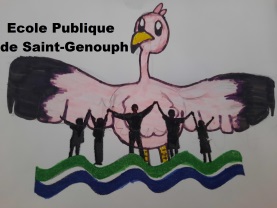 Présents :- Mme Formen, M. Chenevat, Mme Lorent-Attia, Mme Maudet, Mme Menneteau  enseignants. - Mme Ferrières, Mme Surdon, Mme Angot, Mme Berthelot ; parents élus titulaires, Mme Maltas, Mr Girard, Mr Duchet-Suchaux, Mme Cherpeau;  parents élus suppléants.-Mr Denis, président de l’APE- Mr Bretonneau ; Adjoint aux affaires scolaires.-Mme Suard, Maire.Excusés :-Mr Durand, Inspecteur de l’Education Nationale.Nous n'avons pas reçu de courrier de la Fédération départementale des Délégués de l’Education Nationale, aucun DDEN n'est désigné auprès de notre école.La séance débute à 18h05Désignation d’un secrétaire de séance : Emma Lorent-AttiaOrganisation du Conseil d’école /Lien avec les parents 
Validation du PV du dernier Conseil d’école d’octobre 2021Lecture et vote à main levée du PV du dernier conseil d’école – Vote à l’unanimité des voix.Prévision des effectifs : Comité - début févrierEffectif de l’année en cours et modalités de l’organisation du temps scolaireEffectifs : perte d’effectif au cours de l’année -3 (plus simplement 7 arrivées en PS l’an prochain pour au moins 10 départs)Concernant la possibilité d’accueillir des TPS – normalement ce n’est pas possible car nous ne sommes pas en ZRR (décision de la préfecture) mais Mme Lorent-Attia se renseigne auprès de l’inspection pour y répondre plus précisément. Total : 80 élèves -  Moyenne : 20Proposition d’organiser un carnaval – modalités et date Le vendredi 8 avril dans l’après-midiLa question d’un défilé dépendra de la situation sanitaire (peut-être un défilé dans la cour ?)Les crêpes seront prévues par les parents des élèvesAPE : pinata à décorer – à donner pour le 25 mars – les classes feront les décorations sur la pinata La sono devra être prévue pour ce jour.Kermesse – modalités et dateSamedi 2 juillet à 15h30 avec spectacle des enfants et jeux en ateliers pour la suite puis allongement de la soirée avec un piquenique convivial et une projection de film sur l’année qui s’est dérouléeLa sono devra être prévue pour ce jour.Fonctionnement de l’écoleSorties déjà réalisées par les classes et à venirDéjà réalisées :Rando contée et rando patrimoine des GS cP et des CM1 cM2Ecole et cinéma : Le cirque CE1 CE2 – Peau d’âne CM1 CM2 – La vallée des Loups CE1 CE2 CM1 CM2 – Petite casserole PS MS GS CPLes JMF pour les GS CP ont été annulées pour raison sanitaire le 18/01/22A venir :Ecole et cinéma : Ma vie de courgette CM1 CM2 le 28 mars, Le temps qu’il fait PS MS GS CP le 29 mars, U’ GS CP et CE1 CE2 le 30 maiLe JMF pour les GS CP et les CE1 CE2 le 10 marsVoyage scolaire à Belle Ile en Mer du 2 au 6 mai (réunion le 8 mars)Pour répondre à la question des parents élus concernant la nécessité de venir chercher leurs enfants. Cela reste une demande formelle en sachant que sur place nous avons deux adultes supplémentaires qui peuvent rester avec  les élèves malades dans une salle isolée.Concernant le voyage la participation des familles a été réduite de 50 euros par enfant grâce à l’APE. L’équipe enseignante remercie vivement l’APE.Sortie CM1 CM2 au grand pressigny en juinSortie de fin d’année PS MS GS CP Fonctionnement de l’école avec le protocole sanitaireAllègement du protocole : plus de masques en extérieur pour tous, plus de masque pendant les activités physiques pour tous, ouverture de 2 portails (central pour l’élémentaire et côté maternel pour les maternelles), cour de récréation commune (1 en élémentaire et 1 en maternelle), décloisonnement à nouveau possible (Mme Maudet reprendra le décloisonnement quand les ATSEMs seront de retour)Date du prochain conseil d’école :-3ème conseil d’école : 17/06/2022Bilan des alertes incendies et sur le PPMS RM et AITrès bien déroulée – Les alarmes fonctionnent correctement et les élèves sont pour la plupart habitués à ce type d’exercice. Les PS n’ont pas eu trop peur lors du « cache cache directrice ». Les évacuations sont effectuées dans les temps et avec sécurité.Une dernière alerte incendie sera prévue en fin d’année.
A l’attention de la municipalité : les alarmes incendies en ce moment au sein de l’école émettent un bruit sonore de temps en temps – normalement cela indique qu’il faut changer les piles.Coopérative scolaire
Coopérative scolaire USEPCrédité de 8444 euros au 15 janvier 2022. Reste le paiement du voyage scolaire et des sorties à venir ainsi que l’assurance MAE.Actions réalisées pour le financement des sorties scolaires Photographe en P1Actions crêpes en P4Action souvenirs de fin d’année à définir en P5Autres actions réalisées :Ecole des Loisirs en P1QLJ en P2Kit Bayard en P3 (peut-être à prévoir l’an prochain plutôt avant décembre)EquipementsTravaux/achats réalisés par la municipalité. Début des travaux de la salle multifonction. Un sèche main a été posé au niveau des toilettes élémentaires. Demandes de réparations diverses :Urgent : toilette bouchée élémentaire adulte et 1 enfantUrgent : téléphone et internetC’est notamment problématique car avec les coupures internet certains parents ne reçoivent pas les emails envoyés par l’école pour répondre à la question des parents d’élèves. La DSI, appelée pour solutionner ce problème m’a confirmée que cela pouvait avoir une conséquence sur les envois des mails. L’école doit impérativement avoir une connexion internet et une communication téléphonique fiable, à défaut cela pourrait engendrer notamment en cas PPMS des risques importants encourus par les élèves et les personnels de l’école.Urgent : lampadaire auprès de l’abri vélosSi possible :Cloison classe de PierretteGarage à vélos5.	Questions diversesQuestions des parents et de la municipalité à me soumettre 48h à l'avance. Pour les questions des parents élus auxquelles nous n’aurions pas déjà répondu : Comment se fait-il qu'on est un décalage sur les factures du périscolaire et de la cantine? Est ce qu'il est possible de payer sur le site?A priori il y a un problème avec la trésorerie centrale (regroupement d’agence) et la facture de décembre n’est pas retrouvée. Mais cela devrait se résoudre rapidement.La séance est levée à 19h15

La secrétaire, Emma Lorent-Attia			La présidente, Emma Lorent-AttiaPS MS7+9 = 16GS CP11+9 = 20CE1 CE214+8 = 22CM1 CM214 + 8 = 22